Obrazložitev:Vlada Republike Slovenije je 28. julija 2016 sprejela Strategijo internacionalizacije slovenskega visokega šolstva 2016-2020.Resolucija o Nacionalnem programu visokega šolstva 2011–2020 (Uradni list RS, št. 41/11; v nadaljevanju ReNPVŠ 2011-2020), opredeljuje internacionalizacijo slovenskega visokega šolstva kot eno od ključnih področij za njegov nadaljnji razvoj. Zato je 28. ukrep nalagal ministrstvu pripravo nacionalne strategije za internacionalizacijo slovenskega visokega šolstva.Strategija temelji na viziji internacionalizacije slovenskega visokošolskega prostora, kot je opredeljena v ciljih ReNPVŠ2011-2020, in sicer da bo leta 2020 slovensko visoko šolstvo del globalnega visokošolskega prostora, ki bo svojo kakovost nenehno izboljševalo v sodelovanju z najboljšimi tujimi institucijami. S tem bo postalo prepoznaven mednarodni center znanja in privlačna destinacija za visokošolski študij ter za pedagoško, znanstveno-raziskovalno in strokovno delo tujih študentov in strokovnjakov. Strategija internacionalizacije slovenskega visokošolskega prostora je usmerjena v pet ključnih področij, katerih namen je usmerjen v dolgoročni cilj: razvoj Slovenije v mednarodno privlačno in prepoznavno središče znanja. Strategija temelji na viziji internacionalizacije slovenskega visokošolskega prostora kot del globalnega visokošolskega prostora, ki bo svojo kakovost nenehno izboljševalo v sodelovanju z najboljšimi tujimi institucijami. S tem bo postalo prepoznaven mednarodni center znanja in privlačna destinacija za visokošolski študij ter pedagoško, znanstveno-raziskovalno in strokovno delo tujih študentov in strokovnjakov. Za uresničitev vizije Strategija naslavlja pet ključnih področij: mobilnost kot ključni del slovenske visokošolske skupnosti, odprte v mednarodno okolje,kakovostno mednarodno znanstveno-raziskovalno in razvojno sodelovanje,spodbujanje razvoja medkulturnih kompetenc,ciljna usmerjenost v prednostne regije in države,promocija, podpora ter spremljanje Strategije internacionalizacije slovenskega visokega šolstva.Vsako izmed področij Strategije je podrobneje operacionalizirano v dvoletnem Akcijskem načrtu, ki je priloga Strategije in vključuje cilje z ukrepi, kazalniki, izvedbenimi aktivnostmi, nosilci, instrumenti oziroma finančnimi viri. Za izvajanje strategije je Vlada skupaj s Strategijo potrdila Akcijski načrt za obdobje 2016–2018, ki ima  25 ciljev ter 49 konkretnih  ukrepov v skupni vrednosti cca 52 mio EUR, ter zavezo, da se v letu 2018  sprejme akcijski načrt še do leta 2020, katerega namen je usmerjanje in vodenje visokošolskih zavodov ter različnih resorjev k usklajenim aktivnostim za lažje uresničevanje zastavljenih ciljev.Drugi Akcijski načrt 2018-2020 je nadaljevanje prvega, saj ohranja vseh 25 ciljev in vse ukrepe. Pripravljen je na osnovi dosedanjih izkušenj in dosežkov, evalvacije prvega Akcijskega načrta ter v skladu s predvidenimi proračunskimi in kohezijskimi sredstvi za naslednje obdobje. Tudi ta Akcijski načrt ne zahteva novih finančnih obremenitev za proračun RS, saj  je pripravljen v skladu s predvidenimi proračunskimi sredstvi za redno dejavnost posameznih deležnikov ter kohezijskimi sredstvi za naslednje obdobje. Ocenjena sredstva za izvedbo predvidenih aktivnosti bodo zagotovljena v okviru finančnih načrtov pristojnih ministrstev oziroma znotraj vladnih limitov ter v skladu s prioritetami. Skupna ocenjena vrednost Akcijskega načrt 2018-2020, ki dejansko zajema tri študijska leta (2018/19, 2019/20 ter 2020/21) je  okvirno 55 mio EUR brez sredstev za redno dejavnost posameznih deležnikov. Cilji, ukrepi, kazalniki, izvedbene aktivnosti in instrumenti Akcijskega načrta 2018–2020 ostajajo enaki in sledijo strukturi petih ključnih področij Strategije:Mobilnost kot ključni del slovenske visokošolske skupnosti, odprte v mednarodno okoljeV sklopu prvega ključnega področja ostajajo prioritete usmerjene v povečanje mobilnosti slovenskih študentov v tujino (študij in praksa), tujih študentov v Slovenijo (študij in praksa), slovenskih visokošolskih učiteljev in strokovnih sodelavcev v tujino ter mobilnost tujih visokošolskih učiteljev in strokovnih sodelavcev v Slovenijo. S tem namenom bodo aktivnosti usmerjene tudi v krepitev podpornih okolij za večjo kakovost mednarodne mobilnosti ter v promocijo kompetenc študentov, pridobljenih na mobilnosti v tujini. Skušale se bodo odpraviti  zakonodajne ovire za mobilnost visokošolskih učiteljev in strokovnega osebja, slovenski državljani, ki so opravili doktorski študij v tujini ali so zaposleni na visokošolski ali raziskovalni instituciji v tujini, pa bodo spodbujeni k povratku v Slovenijo. Podporni center za pomoč tujim strokovnjakom, visokošolskim učiteljem in raziskovalcem pri administrativnih vstopnih procesih bo še naprej deloval v okviru sredstev za delovanje EURAXESS Slovenia.Kakovostno mednarodno znanstveno-raziskovalno in razvojno sodelovanjeV akcijskem načrtu so v ta segment vključene vse tekoče aktivnosti, ki se bodo izvajale bodo izvajale tudi v okviru nove strategije mednarodnega znanstveno-raziskovalnega in razvojnega sodelovanja. Spodbujanje razvoja medkulturnih kompetencSlovenski visokošolski zavodi so odgovorni za razvoj medkulturnih in globalnih kompetenc diplomantov, ki jim bodo omogočale uspešno delovanje bodisi v lokalnem/nacionalnem okolju, vpetem v globalno okolje, bodisi neposredno v mednarodnem okolju. Zato je potrebno ponuditi kakovostno udejanjanje internacionaliziranega kurikula, zlasti sistematično vključevanje medkulturne dimenzije v vse študijske programe in discipline na vseh študijskih stopnjah in področjih. To bo dopolnjevala tudi kakovostna ponudba študijskih programov, modulov in predmetov v tujem jeziku.Zato umestitev medkulturnih kompetenc in internacionaliziranih učnih izidov v študijske programe z usposabljanji visokošolskih učiteljev ostaja ena ključnih aktivnosti tega področja. Aktivnosti bodo usmerjene v usposabljanje visokošolskih učiteljev na teh področjih.Ciljna usmerjenost v prednostne regije in državeSlovenija želi s svojim celostnim in učinkovitim nacionalnim pristopom prispevati h konkurenčnosti visokega šolstva, znanstveno-raziskovalnega in razvojnega potenciala v EU in svetu. Za vzpostavitev takšnega razvitejšega sistema je nujno potrebno prioritetno usmerjeno financiranje po prednostnih geografskih področjih.Kot prioritetna regija ostaja območje Zahodnega Balkana, kjer bo Slovenija še naprej promovirana kot študijska destinacija, prav tako se bo še naprej spodbujalo razvoj strateških partnerstev. Tudi mobilnost med Slovenijo in ostalimi prednostnimi regijami in državami, vključno s prednostnimi območji slovenskega mednarodnega razvojnega sodelovanja, kot tudi promocija Slovenije kot študijske destinacije v teh regijah ostaja ena od aktivnosti akcijskega načrta. Promocija, podpora ter spremljanje Strategije internacionalizacije slovenskega visokega šolstva.Eden ključnih elementov spodbujanja internacionalizacije slovenskega visokošolskega prostora je njegova sistematična in aktivna promocija preko vzpostavljene skupne vstopne točke Study in Slovenia. V ta namen se bo v prihodnje promovirala kot skupna celostna podoba slovenskega visokega šolstva. Pobuda Study in Slovenia vključuje aktivno in ažurno spletno stran, Facebook in Instagram skupino, promocija v prioritetnih regijah ter predstavitvene aktivnosti na strokovnih konferencah doma in na tujem. Medresorsko sodelovanje in usklajevanje pristojnih ministrstev oziroma relevantnih nacionalnih organov sta bistvenega pomena za ustvarjanje tujim študentom in tujemu akademskemu osebju naklonjenih javnih politik, ki bodo najbolj talentiranim tujim državljanom v spodbudo, da tudi po zaključku študija poučevanja ali raziskovanja ostanejo v Sloveniji, slovenskim državljanom pa spodbuda, da se po neprecenljivi izkušnji v tujini vrnejo v Slovenijo. Izjema pri tem so študentje iz partnerskih držav slovenskega mednarodnega razvojnega sodelovanja, še posebej na podiplomskih programih iz naslova t.i. razvojnih štipendij, katere se prvenstveno usposablja z namenom njihovega prispevka k razvoju svojih lastnih držav – tj. držav izvora.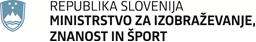 Masarykova cesta 161000 LjubljanaSlovenijae-naslov: gp.mizs@gov.si Masarykova cesta 161000 LjubljanaSlovenijae-naslov: gp.mizs@gov.si Številka: 007-155/2016/55Številka: 007-155/2016/55Ljubljana, 17. 12. 2018Ljubljana, 17. 12. 2018EVA /EVA /GENERALNI SEKRETARIAT VLADE REPUBLIKE SLOVENIJEGp.gs@gov.siGENERALNI SEKRETARIAT VLADE REPUBLIKE SLOVENIJEGp.gs@gov.siZADEVA: Strategija internacionalizacije slovenskega visokega šolstva 2016-2020 – Akcijski načrt 2018-2020 – predlog za obravnavoZADEVA: Strategija internacionalizacije slovenskega visokega šolstva 2016-2020 – Akcijski načrt 2018-2020 – predlog za obravnavoZADEVA: Strategija internacionalizacije slovenskega visokega šolstva 2016-2020 – Akcijski načrt 2018-2020 – predlog za obravnavoZADEVA: Strategija internacionalizacije slovenskega visokega šolstva 2016-2020 – Akcijski načrt 2018-2020 – predlog za obravnavo1. Predlog sklepov vlade:1. Predlog sklepov vlade:1. Predlog sklepov vlade:1. Predlog sklepov vlade:Na podlagi šestega odstavka 21. člena Zakona o Vladi Republike Slovenije (Uradni list RS, št. 24/05 – uradno prečiščeno besedilo, 109/08, 38/10 – ZUKN, 8/12, 21/13, 47/13 –ZDU-1G, 65/14 in 55/17) je Vlada Republike Slovenije na svoji…… seji dne …………. sprejela naslednji SKLEPVlada Republike Slovenije je sprejela Akcijski načrt 2018-2020 v okviru Strategije internacionalizacije slovenskega visokega šolstva 2016-2020.Stojan Tramte                                                                                        GENERALNI SEKRETARSklep prejmejo: Ministrstvo za izobraževanje, znanost in športUrad Vlade Republike Slovenije za komuniciranjeNa podlagi šestega odstavka 21. člena Zakona o Vladi Republike Slovenije (Uradni list RS, št. 24/05 – uradno prečiščeno besedilo, 109/08, 38/10 – ZUKN, 8/12, 21/13, 47/13 –ZDU-1G, 65/14 in 55/17) je Vlada Republike Slovenije na svoji…… seji dne …………. sprejela naslednji SKLEPVlada Republike Slovenije je sprejela Akcijski načrt 2018-2020 v okviru Strategije internacionalizacije slovenskega visokega šolstva 2016-2020.Stojan Tramte                                                                                        GENERALNI SEKRETARSklep prejmejo: Ministrstvo za izobraževanje, znanost in športUrad Vlade Republike Slovenije za komuniciranjeNa podlagi šestega odstavka 21. člena Zakona o Vladi Republike Slovenije (Uradni list RS, št. 24/05 – uradno prečiščeno besedilo, 109/08, 38/10 – ZUKN, 8/12, 21/13, 47/13 –ZDU-1G, 65/14 in 55/17) je Vlada Republike Slovenije na svoji…… seji dne …………. sprejela naslednji SKLEPVlada Republike Slovenije je sprejela Akcijski načrt 2018-2020 v okviru Strategije internacionalizacije slovenskega visokega šolstva 2016-2020.Stojan Tramte                                                                                        GENERALNI SEKRETARSklep prejmejo: Ministrstvo za izobraževanje, znanost in športUrad Vlade Republike Slovenije za komuniciranjeNa podlagi šestega odstavka 21. člena Zakona o Vladi Republike Slovenije (Uradni list RS, št. 24/05 – uradno prečiščeno besedilo, 109/08, 38/10 – ZUKN, 8/12, 21/13, 47/13 –ZDU-1G, 65/14 in 55/17) je Vlada Republike Slovenije na svoji…… seji dne …………. sprejela naslednji SKLEPVlada Republike Slovenije je sprejela Akcijski načrt 2018-2020 v okviru Strategije internacionalizacije slovenskega visokega šolstva 2016-2020.Stojan Tramte                                                                                        GENERALNI SEKRETARSklep prejmejo: Ministrstvo za izobraževanje, znanost in športUrad Vlade Republike Slovenije za komuniciranje2. Predlog za obravnavo predloga zakona po nujnem ali skrajšanem postopku v državnem zboru z obrazložitvijo razlogov:2. Predlog za obravnavo predloga zakona po nujnem ali skrajšanem postopku v državnem zboru z obrazložitvijo razlogov:2. Predlog za obravnavo predloga zakona po nujnem ali skrajšanem postopku v državnem zboru z obrazložitvijo razlogov:2. Predlog za obravnavo predloga zakona po nujnem ali skrajšanem postopku v državnem zboru z obrazložitvijo razlogov:////3.a Osebe, odgovorne za strokovno pripravo in usklajenost gradiva:3.a Osebe, odgovorne za strokovno pripravo in usklajenost gradiva:3.a Osebe, odgovorne za strokovno pripravo in usklajenost gradiva:3.a Osebe, odgovorne za strokovno pripravo in usklajenost gradiva:dr. Jernej Pikalo, minister za izobraževanje, znanost in športdr. Jernej Štromajer, državni sekretar-     dr. Erika Rustja, vodja Sektorja za visoko šolstvodr. Jernej Pikalo, minister za izobraževanje, znanost in športdr. Jernej Štromajer, državni sekretar-     dr. Erika Rustja, vodja Sektorja za visoko šolstvodr. Jernej Pikalo, minister za izobraževanje, znanost in športdr. Jernej Štromajer, državni sekretar-     dr. Erika Rustja, vodja Sektorja za visoko šolstvodr. Jernej Pikalo, minister za izobraževanje, znanost in športdr. Jernej Štromajer, državni sekretar-     dr. Erika Rustja, vodja Sektorja za visoko šolstvo3.b Zunanji strokovnjaki, ki so sodelovali pri pripravi dela ali celotnega gradiva:3.b Zunanji strokovnjaki, ki so sodelovali pri pripravi dela ali celotnega gradiva:3.b Zunanji strokovnjaki, ki so sodelovali pri pripravi dela ali celotnega gradiva:3.b Zunanji strokovnjaki, ki so sodelovali pri pripravi dela ali celotnega gradiva:////4. Predstavniki vlade, ki bodo sodelovali pri delu državnega zbora:4. Predstavniki vlade, ki bodo sodelovali pri delu državnega zbora:4. Predstavniki vlade, ki bodo sodelovali pri delu državnega zbora:4. Predstavniki vlade, ki bodo sodelovali pri delu državnega zbora:////5. Kratek povzetek gradiva: MANJKA KRATEK POVZETEK GRADIVA – navesti (v nekaj stavkih) kaj je njegova osnovna vsebina. Vlada Republike Slovenije je na svoji 98. redni seji 28. julija 2016 (št. 60300-4/2016/3) sprejela Strategijo internacionalizacije slovenskega visokega šolstva 2016-2020 (v nadaljnjem besedilu: Strategija).Strategija je za uresničitev vizije usmerjena v pet ključnih področij: •mobilnost kot ključni del slovenske visokošolske skupnosti, odprte v mednarodno okolje,•kakovostno mednarodno znanstveno-raziskovalno in razvojno sodelovanje,•spodbujanje razvoja medkulturnih kompetenc,•ciljna usmerjenost v prednostne regije in države,•promocija, podpora ter spremljanje Strategije internacionalizacije slovenskega visokega šolstvaZa namen izvajanja strategije je pripravljen drugi dvoletni Akcijski načrt 2018 – 2020, ki je nastal na podlagi evalvacije prvega akcijskega načrta (2016 – 2018), in predstavlja njegovo nadaljevanje. Cilji, ukrepi, kazalniki, izvedbene aktivnost in instrumenti Akcijskega načrta 2018 – 2020 sledijo strukturi naštetih petih ključnih področij Strategije in ohranja vseh 25 ciljev in 49 ukrepov.Predlagani dokument ne zahteva novih finančnih obremenitev za proračun Republike Slovenije. Pripravljen je v skladu s predvidenimi proračunskimi sredstvi za izvajanje redne dejavnosti vseh nosilcev ter sredstvi kohezijske politike.5. Kratek povzetek gradiva: MANJKA KRATEK POVZETEK GRADIVA – navesti (v nekaj stavkih) kaj je njegova osnovna vsebina. Vlada Republike Slovenije je na svoji 98. redni seji 28. julija 2016 (št. 60300-4/2016/3) sprejela Strategijo internacionalizacije slovenskega visokega šolstva 2016-2020 (v nadaljnjem besedilu: Strategija).Strategija je za uresničitev vizije usmerjena v pet ključnih področij: •mobilnost kot ključni del slovenske visokošolske skupnosti, odprte v mednarodno okolje,•kakovostno mednarodno znanstveno-raziskovalno in razvojno sodelovanje,•spodbujanje razvoja medkulturnih kompetenc,•ciljna usmerjenost v prednostne regije in države,•promocija, podpora ter spremljanje Strategije internacionalizacije slovenskega visokega šolstvaZa namen izvajanja strategije je pripravljen drugi dvoletni Akcijski načrt 2018 – 2020, ki je nastal na podlagi evalvacije prvega akcijskega načrta (2016 – 2018), in predstavlja njegovo nadaljevanje. Cilji, ukrepi, kazalniki, izvedbene aktivnost in instrumenti Akcijskega načrta 2018 – 2020 sledijo strukturi naštetih petih ključnih področij Strategije in ohranja vseh 25 ciljev in 49 ukrepov.Predlagani dokument ne zahteva novih finančnih obremenitev za proračun Republike Slovenije. Pripravljen je v skladu s predvidenimi proračunskimi sredstvi za izvajanje redne dejavnosti vseh nosilcev ter sredstvi kohezijske politike.5. Kratek povzetek gradiva: MANJKA KRATEK POVZETEK GRADIVA – navesti (v nekaj stavkih) kaj je njegova osnovna vsebina. Vlada Republike Slovenije je na svoji 98. redni seji 28. julija 2016 (št. 60300-4/2016/3) sprejela Strategijo internacionalizacije slovenskega visokega šolstva 2016-2020 (v nadaljnjem besedilu: Strategija).Strategija je za uresničitev vizije usmerjena v pet ključnih področij: •mobilnost kot ključni del slovenske visokošolske skupnosti, odprte v mednarodno okolje,•kakovostno mednarodno znanstveno-raziskovalno in razvojno sodelovanje,•spodbujanje razvoja medkulturnih kompetenc,•ciljna usmerjenost v prednostne regije in države,•promocija, podpora ter spremljanje Strategije internacionalizacije slovenskega visokega šolstvaZa namen izvajanja strategije je pripravljen drugi dvoletni Akcijski načrt 2018 – 2020, ki je nastal na podlagi evalvacije prvega akcijskega načrta (2016 – 2018), in predstavlja njegovo nadaljevanje. Cilji, ukrepi, kazalniki, izvedbene aktivnost in instrumenti Akcijskega načrta 2018 – 2020 sledijo strukturi naštetih petih ključnih področij Strategije in ohranja vseh 25 ciljev in 49 ukrepov.Predlagani dokument ne zahteva novih finančnih obremenitev za proračun Republike Slovenije. Pripravljen je v skladu s predvidenimi proračunskimi sredstvi za izvajanje redne dejavnosti vseh nosilcev ter sredstvi kohezijske politike.5. Kratek povzetek gradiva: MANJKA KRATEK POVZETEK GRADIVA – navesti (v nekaj stavkih) kaj je njegova osnovna vsebina. Vlada Republike Slovenije je na svoji 98. redni seji 28. julija 2016 (št. 60300-4/2016/3) sprejela Strategijo internacionalizacije slovenskega visokega šolstva 2016-2020 (v nadaljnjem besedilu: Strategija).Strategija je za uresničitev vizije usmerjena v pet ključnih področij: •mobilnost kot ključni del slovenske visokošolske skupnosti, odprte v mednarodno okolje,•kakovostno mednarodno znanstveno-raziskovalno in razvojno sodelovanje,•spodbujanje razvoja medkulturnih kompetenc,•ciljna usmerjenost v prednostne regije in države,•promocija, podpora ter spremljanje Strategije internacionalizacije slovenskega visokega šolstvaZa namen izvajanja strategije je pripravljen drugi dvoletni Akcijski načrt 2018 – 2020, ki je nastal na podlagi evalvacije prvega akcijskega načrta (2016 – 2018), in predstavlja njegovo nadaljevanje. Cilji, ukrepi, kazalniki, izvedbene aktivnost in instrumenti Akcijskega načrta 2018 – 2020 sledijo strukturi naštetih petih ključnih področij Strategije in ohranja vseh 25 ciljev in 49 ukrepov.Predlagani dokument ne zahteva novih finančnih obremenitev za proračun Republike Slovenije. Pripravljen je v skladu s predvidenimi proračunskimi sredstvi za izvajanje redne dejavnosti vseh nosilcev ter sredstvi kohezijske politike.6. Presoja posledic za:6. Presoja posledic za:6. Presoja posledic za:6. Presoja posledic za:a)javnofinančna sredstva nad 40.000 EUR v tekočem in naslednjih treh letihjavnofinančna sredstva nad 40.000 EUR v tekočem in naslednjih treh letihNEb)usklajenost slovenskega pravnega reda s pravnim redom Evropske unijeusklajenost slovenskega pravnega reda s pravnim redom Evropske unijeNEc)administrativne poslediceadministrativne poslediceNEč)gospodarstvo, zlasti mala in srednja podjetja ter konkurenčnost podjetijgospodarstvo, zlasti mala in srednja podjetja ter konkurenčnost podjetijNEd)okolje, vključno s prostorskimi in varstvenimi vidikiokolje, vključno s prostorskimi in varstvenimi vidikiNEe)socialno področjesocialno področjeNEf)dokumente razvojnega načrtovanja:nacionalne dokumente razvojnega načrtovanjarazvojne politike na ravni programov po strukturi razvojne klasifikacije programskega proračunarazvojne dokumente Evropske unije in mednarodnih organizacijdokumente razvojnega načrtovanja:nacionalne dokumente razvojnega načrtovanjarazvojne politike na ravni programov po strukturi razvojne klasifikacije programskega proračunarazvojne dokumente Evropske unije in mednarodnih organizacijNE7.a Predstavitev ocene finančnih posledic nad 40.000 EUR:(Samo če izberete DA pod točko 6.a.)7.a Predstavitev ocene finančnih posledic nad 40.000 EUR:(Samo če izberete DA pod točko 6.a.)7.a Predstavitev ocene finančnih posledic nad 40.000 EUR:(Samo če izberete DA pod točko 6.a.)7.a Predstavitev ocene finančnih posledic nad 40.000 EUR:(Samo če izberete DA pod točko 6.a.)I. Ocena finančnih posledic, ki niso načrtovane v sprejetem proračunuI. Ocena finančnih posledic, ki niso načrtovane v sprejetem proračunuI. Ocena finančnih posledic, ki niso načrtovane v sprejetem proračunuI. Ocena finančnih posledic, ki niso načrtovane v sprejetem proračunuI. Ocena finančnih posledic, ki niso načrtovane v sprejetem proračunuI. Ocena finančnih posledic, ki niso načrtovane v sprejetem proračunuI. Ocena finančnih posledic, ki niso načrtovane v sprejetem proračunuI. Ocena finančnih posledic, ki niso načrtovane v sprejetem proračunuI. Ocena finančnih posledic, ki niso načrtovane v sprejetem proračunuTekoče leto (t)Tekoče leto (t)t + 1t + 2t + 2t + 2t + 3Predvideno povečanje (+) ali zmanjšanje (–) prihodkov državnega proračuna Predvideno povečanje (+) ali zmanjšanje (–) prihodkov državnega proračuna Predvideno povečanje (+) ali zmanjšanje (–) prihodkov občinskih proračunov Predvideno povečanje (+) ali zmanjšanje (–) prihodkov občinskih proračunov Predvideno povečanje (+) ali zmanjšanje (–) odhodkov državnega proračuna Predvideno povečanje (+) ali zmanjšanje (–) odhodkov državnega proračuna Predvideno povečanje (+) ali zmanjšanje (–) odhodkov občinskih proračunovPredvideno povečanje (+) ali zmanjšanje (–) odhodkov občinskih proračunovPredvideno povečanje (+) ali zmanjšanje (–) obveznosti za druga javnofinančna sredstvaPredvideno povečanje (+) ali zmanjšanje (–) obveznosti za druga javnofinančna sredstvaII. Finančne posledice za državni proračunII. Finančne posledice za državni proračunII. Finančne posledice za državni proračunII. Finančne posledice za državni proračunII. Finančne posledice za državni proračunII. Finančne posledice za državni proračunII. Finančne posledice za državni proračunII. Finančne posledice za državni proračunII. Finančne posledice za državni proračunII.a Pravice porabe za izvedbo predlaganih rešitev so zagotovljene:II.a Pravice porabe za izvedbo predlaganih rešitev so zagotovljene:II.a Pravice porabe za izvedbo predlaganih rešitev so zagotovljene:II.a Pravice porabe za izvedbo predlaganih rešitev so zagotovljene:II.a Pravice porabe za izvedbo predlaganih rešitev so zagotovljene:II.a Pravice porabe za izvedbo predlaganih rešitev so zagotovljene:II.a Pravice porabe za izvedbo predlaganih rešitev so zagotovljene:II.a Pravice porabe za izvedbo predlaganih rešitev so zagotovljene:II.a Pravice porabe za izvedbo predlaganih rešitev so zagotovljene:Ime proračunskega uporabnika Šifra in naziv ukrepa, projektaŠifra in naziv ukrepa, projektaŠifra in naziv proračunske postavkeŠifra in naziv proračunske postavkeZnesek za tekoče leto (t)Znesek za tekoče leto (t)Znesek za tekoče leto (t)Znesek za t + 1SKUPAJSKUPAJSKUPAJSKUPAJSKUPAJII.b Manjkajoče pravice porabe bodo zagotovljene s prerazporeditvijo:II.b Manjkajoče pravice porabe bodo zagotovljene s prerazporeditvijo:II.b Manjkajoče pravice porabe bodo zagotovljene s prerazporeditvijo:II.b Manjkajoče pravice porabe bodo zagotovljene s prerazporeditvijo:II.b Manjkajoče pravice porabe bodo zagotovljene s prerazporeditvijo:II.b Manjkajoče pravice porabe bodo zagotovljene s prerazporeditvijo:II.b Manjkajoče pravice porabe bodo zagotovljene s prerazporeditvijo:II.b Manjkajoče pravice porabe bodo zagotovljene s prerazporeditvijo:II.b Manjkajoče pravice porabe bodo zagotovljene s prerazporeditvijo:Ime proračunskega uporabnika Šifra in naziv ukrepa, projektaŠifra in naziv ukrepa, projektaŠifra in naziv proračunske postavke Šifra in naziv proračunske postavke Znesek za tekoče leto (t)Znesek za tekoče leto (t)Znesek za tekoče leto (t)Znesek za t + 1 SKUPAJSKUPAJSKUPAJSKUPAJSKUPAJII.c Načrtovana nadomestitev zmanjšanih prihodkov in povečanih odhodkov proračuna:II.c Načrtovana nadomestitev zmanjšanih prihodkov in povečanih odhodkov proračuna:II.c Načrtovana nadomestitev zmanjšanih prihodkov in povečanih odhodkov proračuna:II.c Načrtovana nadomestitev zmanjšanih prihodkov in povečanih odhodkov proračuna:II.c Načrtovana nadomestitev zmanjšanih prihodkov in povečanih odhodkov proračuna:II.c Načrtovana nadomestitev zmanjšanih prihodkov in povečanih odhodkov proračuna:II.c Načrtovana nadomestitev zmanjšanih prihodkov in povečanih odhodkov proračuna:II.c Načrtovana nadomestitev zmanjšanih prihodkov in povečanih odhodkov proračuna:II.c Načrtovana nadomestitev zmanjšanih prihodkov in povečanih odhodkov proračuna:Novi prihodkiNovi prihodkiNovi prihodkiZnesek za tekoče leto (t)Znesek za tekoče leto (t)Znesek za tekoče leto (t)Znesek za t + 1Znesek za t + 1Znesek za t + 1SKUPAJSKUPAJSKUPAJOBRAZLOŽITEV:Drugi Akcijski načrt 2018-2020 je nadaljevanje prvega, saj ohranja vseh 25 ciljev in vseh 49 ukrepov. Pripravljen je na osnovi dosedanjih izkušenj in dosežkov in evalvacije prvega Akcijskega načrta za obdobje 2016-2018 ter v skladu s predvidenimi proračunskimi in kohezijskimi sredstvi za naslednje obdobje. Tudi ta akcijski načrt ne zahteva novih finančnih obremenitev za proračun RS, saj je pripravljen v skladu s predvidenimi proračunskimi sredstvi za redno dejavnost posameznih deležnikov ter kohezijskimi sredstvi za naslednje obdobje. Ocenjena sredstva za izvedbo predvidenih aktivnosti bodo zagotovljena v okviru finančnih načrtov pristojnih ministrstev oziroma znotraj vladnih limitov ter v skladu s prioritetami.Skupna ocenjena vrednost Akcijskega načrt 2018-2020, ki dejansko zajema tri študijska leta (2018/19, 2019/20 ter 2020/21) je  okvirno 55 mio EUR brez sredstev za redno dejavnost posameznih deležnikov. OBRAZLOŽITEV:Drugi Akcijski načrt 2018-2020 je nadaljevanje prvega, saj ohranja vseh 25 ciljev in vseh 49 ukrepov. Pripravljen je na osnovi dosedanjih izkušenj in dosežkov in evalvacije prvega Akcijskega načrta za obdobje 2016-2018 ter v skladu s predvidenimi proračunskimi in kohezijskimi sredstvi za naslednje obdobje. Tudi ta akcijski načrt ne zahteva novih finančnih obremenitev za proračun RS, saj je pripravljen v skladu s predvidenimi proračunskimi sredstvi za redno dejavnost posameznih deležnikov ter kohezijskimi sredstvi za naslednje obdobje. Ocenjena sredstva za izvedbo predvidenih aktivnosti bodo zagotovljena v okviru finančnih načrtov pristojnih ministrstev oziroma znotraj vladnih limitov ter v skladu s prioritetami.Skupna ocenjena vrednost Akcijskega načrt 2018-2020, ki dejansko zajema tri študijska leta (2018/19, 2019/20 ter 2020/21) je  okvirno 55 mio EUR brez sredstev za redno dejavnost posameznih deležnikov. OBRAZLOŽITEV:Drugi Akcijski načrt 2018-2020 je nadaljevanje prvega, saj ohranja vseh 25 ciljev in vseh 49 ukrepov. Pripravljen je na osnovi dosedanjih izkušenj in dosežkov in evalvacije prvega Akcijskega načrta za obdobje 2016-2018 ter v skladu s predvidenimi proračunskimi in kohezijskimi sredstvi za naslednje obdobje. Tudi ta akcijski načrt ne zahteva novih finančnih obremenitev za proračun RS, saj je pripravljen v skladu s predvidenimi proračunskimi sredstvi za redno dejavnost posameznih deležnikov ter kohezijskimi sredstvi za naslednje obdobje. Ocenjena sredstva za izvedbo predvidenih aktivnosti bodo zagotovljena v okviru finančnih načrtov pristojnih ministrstev oziroma znotraj vladnih limitov ter v skladu s prioritetami.Skupna ocenjena vrednost Akcijskega načrt 2018-2020, ki dejansko zajema tri študijska leta (2018/19, 2019/20 ter 2020/21) je  okvirno 55 mio EUR brez sredstev za redno dejavnost posameznih deležnikov. OBRAZLOŽITEV:Drugi Akcijski načrt 2018-2020 je nadaljevanje prvega, saj ohranja vseh 25 ciljev in vseh 49 ukrepov. Pripravljen je na osnovi dosedanjih izkušenj in dosežkov in evalvacije prvega Akcijskega načrta za obdobje 2016-2018 ter v skladu s predvidenimi proračunskimi in kohezijskimi sredstvi za naslednje obdobje. Tudi ta akcijski načrt ne zahteva novih finančnih obremenitev za proračun RS, saj je pripravljen v skladu s predvidenimi proračunskimi sredstvi za redno dejavnost posameznih deležnikov ter kohezijskimi sredstvi za naslednje obdobje. Ocenjena sredstva za izvedbo predvidenih aktivnosti bodo zagotovljena v okviru finančnih načrtov pristojnih ministrstev oziroma znotraj vladnih limitov ter v skladu s prioritetami.Skupna ocenjena vrednost Akcijskega načrt 2018-2020, ki dejansko zajema tri študijska leta (2018/19, 2019/20 ter 2020/21) je  okvirno 55 mio EUR brez sredstev za redno dejavnost posameznih deležnikov. OBRAZLOŽITEV:Drugi Akcijski načrt 2018-2020 je nadaljevanje prvega, saj ohranja vseh 25 ciljev in vseh 49 ukrepov. Pripravljen je na osnovi dosedanjih izkušenj in dosežkov in evalvacije prvega Akcijskega načrta za obdobje 2016-2018 ter v skladu s predvidenimi proračunskimi in kohezijskimi sredstvi za naslednje obdobje. Tudi ta akcijski načrt ne zahteva novih finančnih obremenitev za proračun RS, saj je pripravljen v skladu s predvidenimi proračunskimi sredstvi za redno dejavnost posameznih deležnikov ter kohezijskimi sredstvi za naslednje obdobje. Ocenjena sredstva za izvedbo predvidenih aktivnosti bodo zagotovljena v okviru finančnih načrtov pristojnih ministrstev oziroma znotraj vladnih limitov ter v skladu s prioritetami.Skupna ocenjena vrednost Akcijskega načrt 2018-2020, ki dejansko zajema tri študijska leta (2018/19, 2019/20 ter 2020/21) je  okvirno 55 mio EUR brez sredstev za redno dejavnost posameznih deležnikov. OBRAZLOŽITEV:Drugi Akcijski načrt 2018-2020 je nadaljevanje prvega, saj ohranja vseh 25 ciljev in vseh 49 ukrepov. Pripravljen je na osnovi dosedanjih izkušenj in dosežkov in evalvacije prvega Akcijskega načrta za obdobje 2016-2018 ter v skladu s predvidenimi proračunskimi in kohezijskimi sredstvi za naslednje obdobje. Tudi ta akcijski načrt ne zahteva novih finančnih obremenitev za proračun RS, saj je pripravljen v skladu s predvidenimi proračunskimi sredstvi za redno dejavnost posameznih deležnikov ter kohezijskimi sredstvi za naslednje obdobje. Ocenjena sredstva za izvedbo predvidenih aktivnosti bodo zagotovljena v okviru finančnih načrtov pristojnih ministrstev oziroma znotraj vladnih limitov ter v skladu s prioritetami.Skupna ocenjena vrednost Akcijskega načrt 2018-2020, ki dejansko zajema tri študijska leta (2018/19, 2019/20 ter 2020/21) je  okvirno 55 mio EUR brez sredstev za redno dejavnost posameznih deležnikov. OBRAZLOŽITEV:Drugi Akcijski načrt 2018-2020 je nadaljevanje prvega, saj ohranja vseh 25 ciljev in vseh 49 ukrepov. Pripravljen je na osnovi dosedanjih izkušenj in dosežkov in evalvacije prvega Akcijskega načrta za obdobje 2016-2018 ter v skladu s predvidenimi proračunskimi in kohezijskimi sredstvi za naslednje obdobje. Tudi ta akcijski načrt ne zahteva novih finančnih obremenitev za proračun RS, saj je pripravljen v skladu s predvidenimi proračunskimi sredstvi za redno dejavnost posameznih deležnikov ter kohezijskimi sredstvi za naslednje obdobje. Ocenjena sredstva za izvedbo predvidenih aktivnosti bodo zagotovljena v okviru finančnih načrtov pristojnih ministrstev oziroma znotraj vladnih limitov ter v skladu s prioritetami.Skupna ocenjena vrednost Akcijskega načrt 2018-2020, ki dejansko zajema tri študijska leta (2018/19, 2019/20 ter 2020/21) je  okvirno 55 mio EUR brez sredstev za redno dejavnost posameznih deležnikov. OBRAZLOŽITEV:Drugi Akcijski načrt 2018-2020 je nadaljevanje prvega, saj ohranja vseh 25 ciljev in vseh 49 ukrepov. Pripravljen je na osnovi dosedanjih izkušenj in dosežkov in evalvacije prvega Akcijskega načrta za obdobje 2016-2018 ter v skladu s predvidenimi proračunskimi in kohezijskimi sredstvi za naslednje obdobje. Tudi ta akcijski načrt ne zahteva novih finančnih obremenitev za proračun RS, saj je pripravljen v skladu s predvidenimi proračunskimi sredstvi za redno dejavnost posameznih deležnikov ter kohezijskimi sredstvi za naslednje obdobje. Ocenjena sredstva za izvedbo predvidenih aktivnosti bodo zagotovljena v okviru finančnih načrtov pristojnih ministrstev oziroma znotraj vladnih limitov ter v skladu s prioritetami.Skupna ocenjena vrednost Akcijskega načrt 2018-2020, ki dejansko zajema tri študijska leta (2018/19, 2019/20 ter 2020/21) je  okvirno 55 mio EUR brez sredstev za redno dejavnost posameznih deležnikov. OBRAZLOŽITEV:Drugi Akcijski načrt 2018-2020 je nadaljevanje prvega, saj ohranja vseh 25 ciljev in vseh 49 ukrepov. Pripravljen je na osnovi dosedanjih izkušenj in dosežkov in evalvacije prvega Akcijskega načrta za obdobje 2016-2018 ter v skladu s predvidenimi proračunskimi in kohezijskimi sredstvi za naslednje obdobje. Tudi ta akcijski načrt ne zahteva novih finančnih obremenitev za proračun RS, saj je pripravljen v skladu s predvidenimi proračunskimi sredstvi za redno dejavnost posameznih deležnikov ter kohezijskimi sredstvi za naslednje obdobje. Ocenjena sredstva za izvedbo predvidenih aktivnosti bodo zagotovljena v okviru finančnih načrtov pristojnih ministrstev oziroma znotraj vladnih limitov ter v skladu s prioritetami.Skupna ocenjena vrednost Akcijskega načrt 2018-2020, ki dejansko zajema tri študijska leta (2018/19, 2019/20 ter 2020/21) je  okvirno 55 mio EUR brez sredstev za redno dejavnost posameznih deležnikov. 7.b Predstavitev ocene finančnih posledic pod 40.000 EUR:7.b Predstavitev ocene finančnih posledic pod 40.000 EUR:7.b Predstavitev ocene finančnih posledic pod 40.000 EUR:7.b Predstavitev ocene finančnih posledic pod 40.000 EUR:7.b Predstavitev ocene finančnih posledic pod 40.000 EUR:7.b Predstavitev ocene finančnih posledic pod 40.000 EUR:7.b Predstavitev ocene finančnih posledic pod 40.000 EUR:7.b Predstavitev ocene finančnih posledic pod 40.000 EUR:7.b Predstavitev ocene finančnih posledic pod 40.000 EUR:8. Predstavitev sodelovanja z združenji občin:8. Predstavitev sodelovanja z združenji občin:8. Predstavitev sodelovanja z združenji občin:8. Predstavitev sodelovanja z združenji občin:8. Predstavitev sodelovanja z združenji občin:8. Predstavitev sodelovanja z združenji občin:8. Predstavitev sodelovanja z združenji občin:8. Predstavitev sodelovanja z združenji občin:8. Predstavitev sodelovanja z združenji občin:Vsebina predloženega gradiva (predpisa) vpliva na:pristojnosti občin,delovanje občin,financiranje občin.Vsebina predloženega gradiva (predpisa) vpliva na:pristojnosti občin,delovanje občin,financiranje občin.Vsebina predloženega gradiva (predpisa) vpliva na:pristojnosti občin,delovanje občin,financiranje občin.Vsebina predloženega gradiva (predpisa) vpliva na:pristojnosti občin,delovanje občin,financiranje občin.Vsebina predloženega gradiva (predpisa) vpliva na:pristojnosti občin,delovanje občin,financiranje občin.Vsebina predloženega gradiva (predpisa) vpliva na:pristojnosti občin,delovanje občin,financiranje občin.Vsebina predloženega gradiva (predpisa) vpliva na:pristojnosti občin,delovanje občin,financiranje občin.NENEGradivo je bilo poslano v mnenje:-Skupnosti občin Slovenije SOS: NE- Združenju občin Slovenije ZOS: NE- Združenju mestnih občin Slovenije ZMOS: NE Gradivo je bilo poslano v mnenje:-Skupnosti občin Slovenije SOS: NE- Združenju občin Slovenije ZOS: NE- Združenju mestnih občin Slovenije ZMOS: NE Gradivo je bilo poslano v mnenje:-Skupnosti občin Slovenije SOS: NE- Združenju občin Slovenije ZOS: NE- Združenju mestnih občin Slovenije ZMOS: NE Gradivo je bilo poslano v mnenje:-Skupnosti občin Slovenije SOS: NE- Združenju občin Slovenije ZOS: NE- Združenju mestnih občin Slovenije ZMOS: NE Gradivo je bilo poslano v mnenje:-Skupnosti občin Slovenije SOS: NE- Združenju občin Slovenije ZOS: NE- Združenju mestnih občin Slovenije ZMOS: NE Gradivo je bilo poslano v mnenje:-Skupnosti občin Slovenije SOS: NE- Združenju občin Slovenije ZOS: NE- Združenju mestnih občin Slovenije ZMOS: NE Gradivo je bilo poslano v mnenje:-Skupnosti občin Slovenije SOS: NE- Združenju občin Slovenije ZOS: NE- Združenju mestnih občin Slovenije ZMOS: NE Gradivo je bilo poslano v mnenje:-Skupnosti občin Slovenije SOS: NE- Združenju občin Slovenije ZOS: NE- Združenju mestnih občin Slovenije ZMOS: NE Gradivo je bilo poslano v mnenje:-Skupnosti občin Slovenije SOS: NE- Združenju občin Slovenije ZOS: NE- Združenju mestnih občin Slovenije ZMOS: NE 9. Predstavitev sodelovanja javnosti:9. Predstavitev sodelovanja javnosti:9. Predstavitev sodelovanja javnosti:9. Predstavitev sodelovanja javnosti:9. Predstavitev sodelovanja javnosti:9. Predstavitev sodelovanja javnosti:9. Predstavitev sodelovanja javnosti:9. Predstavitev sodelovanja javnosti:9. Predstavitev sodelovanja javnosti:Gradivo je bilo predhodno objavljeno na spletni strani predlagatelja:Gradivo je bilo predhodno objavljeno na spletni strani predlagatelja:Gradivo je bilo predhodno objavljeno na spletni strani predlagatelja:Gradivo je bilo predhodno objavljeno na spletni strani predlagatelja:Gradivo je bilo predhodno objavljeno na spletni strani predlagatelja:Gradivo je bilo predhodno objavljeno na spletni strani predlagatelja:Gradivo je bilo predhodno objavljeno na spletni strani predlagatelja:NENEJavna razprava pri pripravi Akcijskega načrta 2018-2020 v okviru Strategije internacionalizacije slovenskega visokega šolstva 2016-2020 v skladu s sedmim odstavkom 9. člena Poslovnika Vlade Republike Slovenije (Uradni list RS, št. 43/01, 23/02 – popr., 54/03, 103/03, 114/04, 26/06, 21/07, 32/10, 73/10, 95/11, 64/12 in 10/14), ki določa, da se javnost ne povabi k sodelovanju pri pripravi predloga dokumentov razvojnega načrtovanja in izvajanja razvojnih politik, ni bila izvedena. Javna razprava pri pripravi Akcijskega načrta 2018-2020 v okviru Strategije internacionalizacije slovenskega visokega šolstva 2016-2020 v skladu s sedmim odstavkom 9. člena Poslovnika Vlade Republike Slovenije (Uradni list RS, št. 43/01, 23/02 – popr., 54/03, 103/03, 114/04, 26/06, 21/07, 32/10, 73/10, 95/11, 64/12 in 10/14), ki določa, da se javnost ne povabi k sodelovanju pri pripravi predloga dokumentov razvojnega načrtovanja in izvajanja razvojnih politik, ni bila izvedena. Javna razprava pri pripravi Akcijskega načrta 2018-2020 v okviru Strategije internacionalizacije slovenskega visokega šolstva 2016-2020 v skladu s sedmim odstavkom 9. člena Poslovnika Vlade Republike Slovenije (Uradni list RS, št. 43/01, 23/02 – popr., 54/03, 103/03, 114/04, 26/06, 21/07, 32/10, 73/10, 95/11, 64/12 in 10/14), ki določa, da se javnost ne povabi k sodelovanju pri pripravi predloga dokumentov razvojnega načrtovanja in izvajanja razvojnih politik, ni bila izvedena. Javna razprava pri pripravi Akcijskega načrta 2018-2020 v okviru Strategije internacionalizacije slovenskega visokega šolstva 2016-2020 v skladu s sedmim odstavkom 9. člena Poslovnika Vlade Republike Slovenije (Uradni list RS, št. 43/01, 23/02 – popr., 54/03, 103/03, 114/04, 26/06, 21/07, 32/10, 73/10, 95/11, 64/12 in 10/14), ki določa, da se javnost ne povabi k sodelovanju pri pripravi predloga dokumentov razvojnega načrtovanja in izvajanja razvojnih politik, ni bila izvedena. Javna razprava pri pripravi Akcijskega načrta 2018-2020 v okviru Strategije internacionalizacije slovenskega visokega šolstva 2016-2020 v skladu s sedmim odstavkom 9. člena Poslovnika Vlade Republike Slovenije (Uradni list RS, št. 43/01, 23/02 – popr., 54/03, 103/03, 114/04, 26/06, 21/07, 32/10, 73/10, 95/11, 64/12 in 10/14), ki določa, da se javnost ne povabi k sodelovanju pri pripravi predloga dokumentov razvojnega načrtovanja in izvajanja razvojnih politik, ni bila izvedena. Javna razprava pri pripravi Akcijskega načrta 2018-2020 v okviru Strategije internacionalizacije slovenskega visokega šolstva 2016-2020 v skladu s sedmim odstavkom 9. člena Poslovnika Vlade Republike Slovenije (Uradni list RS, št. 43/01, 23/02 – popr., 54/03, 103/03, 114/04, 26/06, 21/07, 32/10, 73/10, 95/11, 64/12 in 10/14), ki določa, da se javnost ne povabi k sodelovanju pri pripravi predloga dokumentov razvojnega načrtovanja in izvajanja razvojnih politik, ni bila izvedena. Javna razprava pri pripravi Akcijskega načrta 2018-2020 v okviru Strategije internacionalizacije slovenskega visokega šolstva 2016-2020 v skladu s sedmim odstavkom 9. člena Poslovnika Vlade Republike Slovenije (Uradni list RS, št. 43/01, 23/02 – popr., 54/03, 103/03, 114/04, 26/06, 21/07, 32/10, 73/10, 95/11, 64/12 in 10/14), ki določa, da se javnost ne povabi k sodelovanju pri pripravi predloga dokumentov razvojnega načrtovanja in izvajanja razvojnih politik, ni bila izvedena. Javna razprava pri pripravi Akcijskega načrta 2018-2020 v okviru Strategije internacionalizacije slovenskega visokega šolstva 2016-2020 v skladu s sedmim odstavkom 9. člena Poslovnika Vlade Republike Slovenije (Uradni list RS, št. 43/01, 23/02 – popr., 54/03, 103/03, 114/04, 26/06, 21/07, 32/10, 73/10, 95/11, 64/12 in 10/14), ki določa, da se javnost ne povabi k sodelovanju pri pripravi predloga dokumentov razvojnega načrtovanja in izvajanja razvojnih politik, ni bila izvedena. Javna razprava pri pripravi Akcijskega načrta 2018-2020 v okviru Strategije internacionalizacije slovenskega visokega šolstva 2016-2020 v skladu s sedmim odstavkom 9. člena Poslovnika Vlade Republike Slovenije (Uradni list RS, št. 43/01, 23/02 – popr., 54/03, 103/03, 114/04, 26/06, 21/07, 32/10, 73/10, 95/11, 64/12 in 10/14), ki določa, da se javnost ne povabi k sodelovanju pri pripravi predloga dokumentov razvojnega načrtovanja in izvajanja razvojnih politik, ni bila izvedena. 10. Pri pripravi gradiva so bile upoštevane zahteve iz Resolucije o normativni dejavnosti:10. Pri pripravi gradiva so bile upoštevane zahteve iz Resolucije o normativni dejavnosti:10. Pri pripravi gradiva so bile upoštevane zahteve iz Resolucije o normativni dejavnosti:10. Pri pripravi gradiva so bile upoštevane zahteve iz Resolucije o normativni dejavnosti:10. Pri pripravi gradiva so bile upoštevane zahteve iz Resolucije o normativni dejavnosti:10. Pri pripravi gradiva so bile upoštevane zahteve iz Resolucije o normativni dejavnosti:10. Pri pripravi gradiva so bile upoštevane zahteve iz Resolucije o normativni dejavnosti:DADA11. Gradivo je uvrščeno v delovni program vlade:11. Gradivo je uvrščeno v delovni program vlade:11. Gradivo je uvrščeno v delovni program vlade:11. Gradivo je uvrščeno v delovni program vlade:11. Gradivo je uvrščeno v delovni program vlade:11. Gradivo je uvrščeno v delovni program vlade:11. Gradivo je uvrščeno v delovni program vlade:NENE                                                 dr. Jernej Pikalo                                                       MINISTER                                                 dr. Jernej Pikalo                                                       MINISTER                                                 dr. Jernej Pikalo                                                       MINISTER                                                 dr. Jernej Pikalo                                                       MINISTER                                                 dr. Jernej Pikalo                                                       MINISTER                                                 dr. Jernej Pikalo                                                       MINISTER                                                 dr. Jernej Pikalo                                                       MINISTER                                                 dr. Jernej Pikalo                                                       MINISTER                                                 dr. Jernej Pikalo                                                       MINISTER